Прейскурантнасанаторно-курортныепутевки вЗАО «Санаторий Нижне-Ивкино»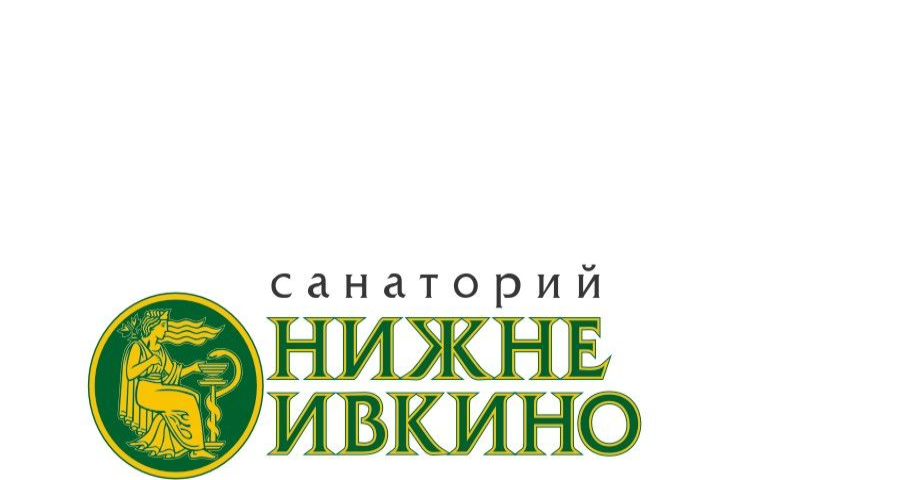 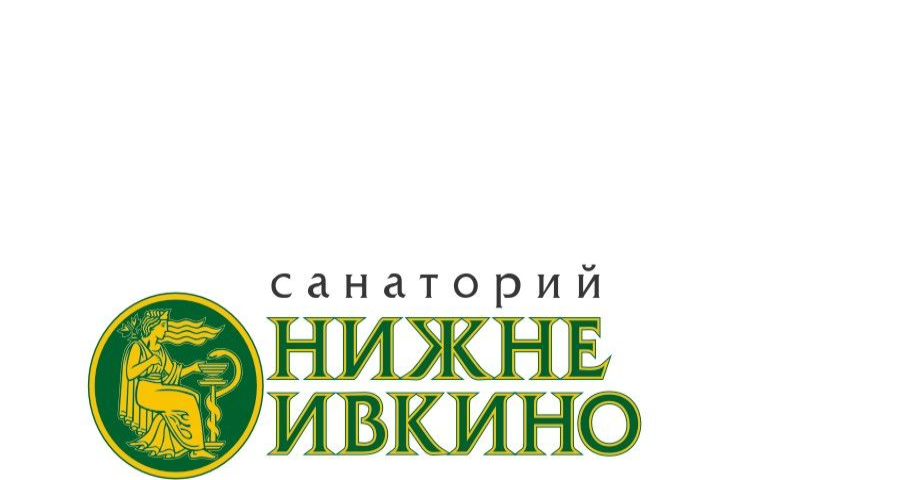 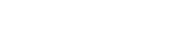 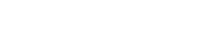  01 марта 2023 года по 18 июня 2023 года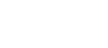 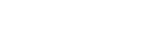 Стоимость путевки и курсовки определяется по стоимости койко-дня на день заезда.Программы леченияКатегория размещения	Свобода выбора( от 5 дней)Классическая ( от 5 дней)Лечебная( от 10 дней)1-ком. 2х-местный номер (сан.узел на 2 номера) * 1-ком. 2х-местный номер (I и II категория) *Стоимость одного места2 980	3 640	4 3503 230	3 890	4 600Размещение одного человека в номере1-комнатный 1-местный номер (II категория) **	5 000	5 660	6 370 1-комнатный 1-местный номер (I категория) **	5 730	6 390	7 100 1-комнатный 2х-местный номер (I категория) *	4 980	5 640	6 350 1-комнатный 2х-местный (семейный) номер **	5 890	6 550	7 260 2х-комнатный 1-местный Полулюкс **	6 540	7 200	7 910 2х-комнатный 2-местный Полулюкс **	7 220	7 880	8 590 2х-комнатный 2-местный Люкс **	7 540	8 200	8 910 2х-комнатный 1-местный Люкс **	8 000	8 660	9 370Размещение двух человек в номере1-комнатный 2х-местный (семейный) номер * 2х-комнатный 2-местный Полулюкс **2х-комнатный 2-местный Люкс **Путевка с питанием «шведский стол»Путевка с заказным питаниемКурсовка (лечение + питание) *6 900	8 220	9 6409 730	11 050	12 47010 050		11 370	12 790 Дополнительное место2 510	3 170	3 8801 760	2 420	3 1301 860	2 520	3 230* Санаторно-курортная путевка или курсовка с заказным питанием. При наличии свободных мест в зале №1 - «шведский стол» за дополнительную оплату.** Санаторно-курортная путевка с питанием «шведский стол».Детям от 4 до 14 лет (включительно) предоставляется скидка 20%.Дети до 3 лет (включительно) – без предоставления лечения, питания и отдельного места для проживания – без оплаты (проживание ребенка до 3-х лет со взрослыми в 2-местном номере возможно при условии полного выкупа номера).